2021年5月　英会話サロン “English Café” 月会費：10,000円（月5回）12,000円 (取り放題）　or 1回3,000円Sun.Mon.Tue.Wed.ThursFri.Sat.お知らせ：新型コロナウイルス緊急事態宣言を受け、４月２７日火曜日の”お仕事帰りの英会話“をお休みさせていただきます。　その他、スケジュールに変更がありましたら、ホームページで更新いたします。　　どうぞよろしくお願いいたします。５月のJazz Sessionをお休みさせていただきます。Zoomでの受講をご希望されます方は、伊藤まで。お知らせ：新型コロナウイルス緊急事態宣言を受け、４月２７日火曜日の”お仕事帰りの英会話“をお休みさせていただきます。　その他、スケジュールに変更がありましたら、ホームページで更新いたします。　　どうぞよろしくお願いいたします。５月のJazz Sessionをお休みさせていただきます。Zoomでの受講をご希望されます方は、伊藤まで。お知らせ：新型コロナウイルス緊急事態宣言を受け、４月２７日火曜日の”お仕事帰りの英会話“をお休みさせていただきます。　その他、スケジュールに変更がありましたら、ホームページで更新いたします。　　どうぞよろしくお願いいたします。５月のJazz Sessionをお休みさせていただきます。Zoomでの受講をご希望されます方は、伊藤まで。お知らせ：新型コロナウイルス緊急事態宣言を受け、４月２７日火曜日の”お仕事帰りの英会話“をお休みさせていただきます。　その他、スケジュールに変更がありましたら、ホームページで更新いたします。　　どうぞよろしくお願いいたします。５月のJazz Sessionをお休みさせていただきます。Zoomでの受講をご希望されます方は、伊藤まで。お知らせ：新型コロナウイルス緊急事態宣言を受け、４月２７日火曜日の”お仕事帰りの英会話“をお休みさせていただきます。　その他、スケジュールに変更がありましたら、ホームページで更新いたします。　　どうぞよろしくお願いいたします。５月のJazz Sessionをお休みさせていただきます。Zoomでの受講をご希望されます方は、伊藤まで。お知らせ：新型コロナウイルス緊急事態宣言を受け、４月２７日火曜日の”お仕事帰りの英会話“をお休みさせていただきます。　その他、スケジュールに変更がありましたら、ホームページで更新いたします。　　どうぞよろしくお願いいたします。５月のJazz Sessionをお休みさせていただきます。Zoomでの受講をご希望されます方は、伊藤まで。1 No Class                     Happy Golden Week!　　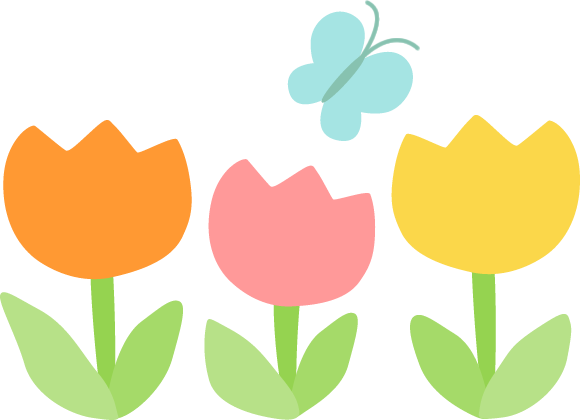 Happy Golden Week!　　Happy Golden Week!　　Happy Golden Week!　　69:30 – 11:00 英会話(B/C)  Sam710:00 – 11:30  英会話(A)    Sam11:30 – 13:00  英会話(B/C)  Sam816:00– 17:30  IanBusiness English Café9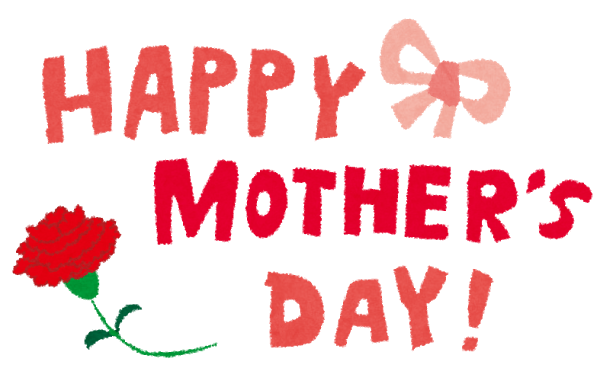 10119:30 – 11:00 英会話(B/C)  　　　　　　　　   Stephen19:30-21:00 お仕事帰りの英会話　Stephen1210:00 – 11:30  英会話(A)    Stephen11:30 – 13:00  英会話(B/C)  Stephen139:30 – 11:00 英会話(B/C)  Sam1410:00 – 11:30  英会話(A)    Sam11:30 – 13:00 英会話(B/C)  Sam1516:00 – 17:30  IanBusiness English Café16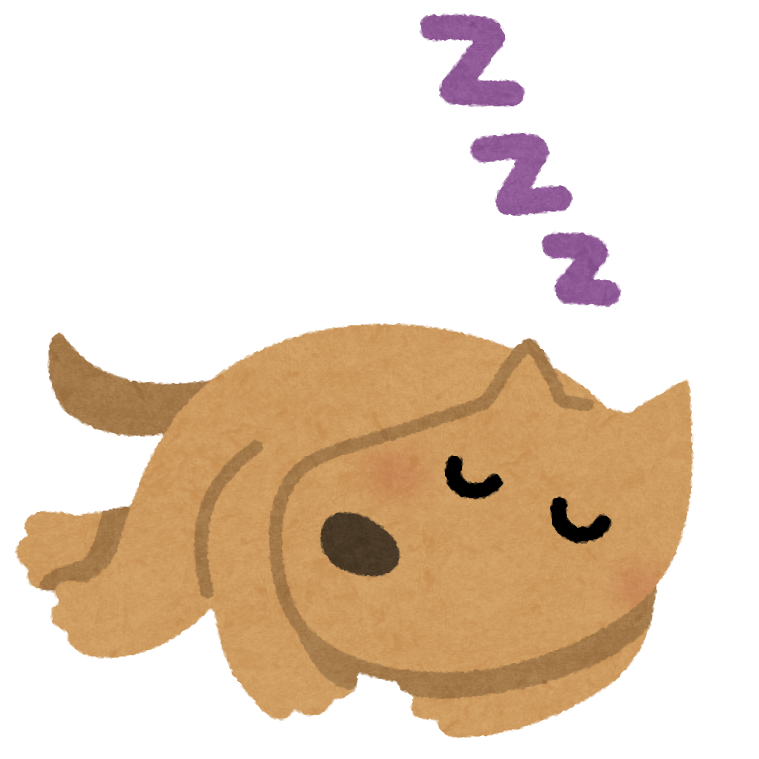 17189:30 – 11:00 英会話(B/C)                    Stephen19:30-21:00 TOEICめざせ８００点！　Yuri　　　　　　　　　　　　　　　　　1910:00 – 11:30  英会話(A)    Stephen11:30 – 13:00  英会話(B/C)  Stephen209:30 – 11:00 英会話(B/C)  Sam21　10:00 – 11:30  英会話(A)    Sam11:30 – 13:00  英会話(B/C)  Sam2216:00 – 17:30  IanBusiness English Café23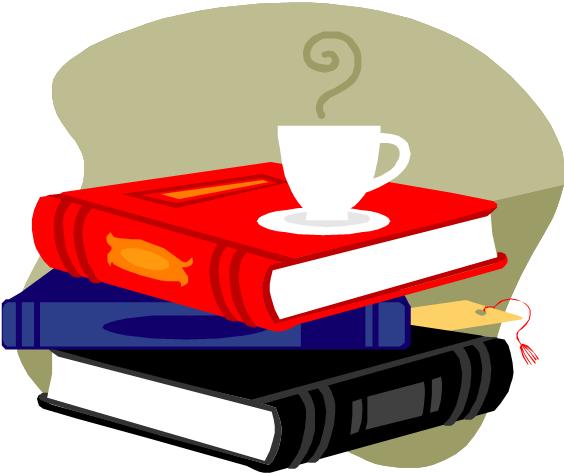 24259:30 – 11:00 英会話(B/C)                   Stephen19:30-21:00 お仕事帰りの英会話　Stephen2610:00 – 11:30  英会話(A)    Stephen11:30 – 13:00  英会話(B/C)  Stephen279:30 – 11:00 英会話(B/C)  Sam2810:00 – 11:30  英会話(A)    Sam11:30 – 13:00  英会話(B/C)  Sam2916:00 – 17:30  IanBusiness English Café